107年10月19日至10月21日舉辦「AI TAOYUAN-機器人競賽X觀光工廠X新創嘉年華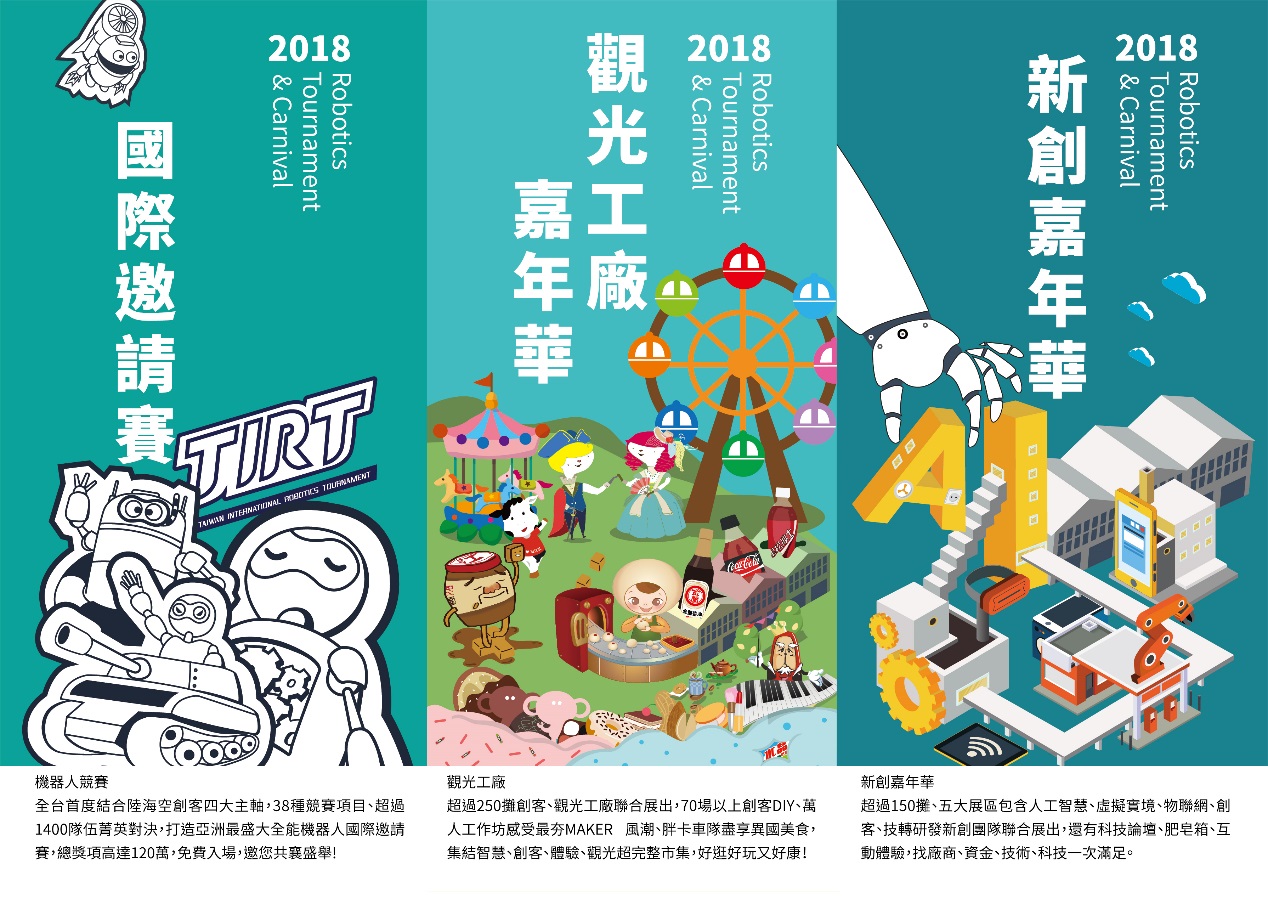 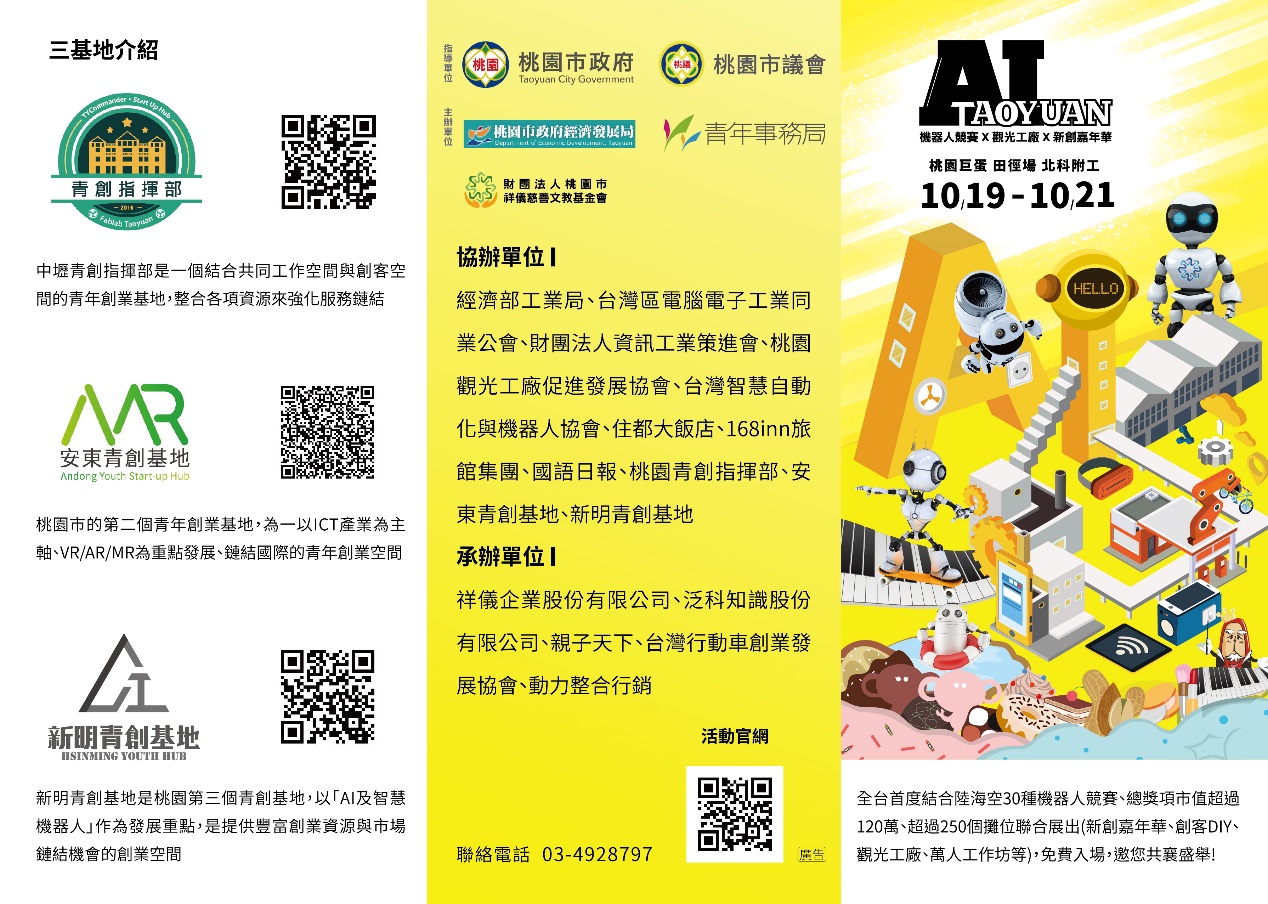 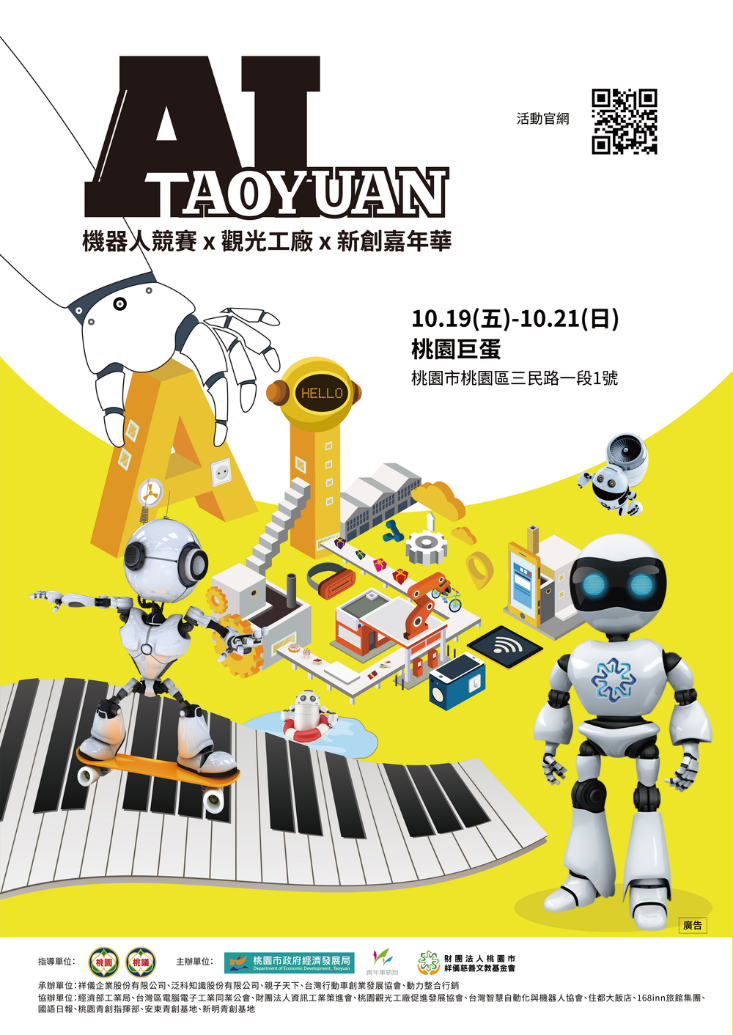 